Publicado en Madrid el 13/09/2017 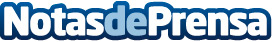 Euroinnova apuesta por las TIC y las profesiones 2.0Un profesional 2.0 es una persona que realiza una actividad aplicando herramientas y/o utilizando los sistemas digitales para mejorar y desarrollar su labor. Las tecnologías de la información y la comunicación son los recursos más utilizados hoy día por cualquier tipo de empresa, independientemente del tamaño y el sector, con el objetivo de captar y fidelizar al clienteDatos de contacto:Sara Ávila RamírezNota de prensa publicada en: https://www.notasdeprensa.es/euroinnova-apuesta-por-las-tic-y-las Categorias: E-Commerce http://www.notasdeprensa.es